ПРЕДСЕДАТЕЛЬ МОНАСТЫРЩИНСКОГО РАЙОННОГО СОВЕТА ДЕПУТАТОВРАСПОРЯЖЕНИЕ от 21 марта 2022 года                                                                             № 4О созыве седьмого очередного заседания Монастырщинского районного Совета депутатов В соответствии со статьей 261 Устава муниципального образования «Монастырщинский район» Смоленской области      1. Назначить седьмое очередное заседание Монастырщинского районного Совета депутатов на 30 марта 2022 года на 16-00 часов в актовом зале Администрации муниципального образования «Монастырщинский район» Смоленской области.     2. Сформировать проект повестки дня седьмого очередного заседания Монастырщинского районного Совета депутатов (прилагается).Председатель  Монастырщинского районного  Совета депутатов                                                                  П.А. СчастливыйПриложение к распоряжению Председателя Монастырщинского районного Совета депутатов от 21.03.2022 № 4Проект                                                           Повестка дня седьмого очередного заседания  Монастырщинского районного Совета депутатовп. Монастырщина 	30 марта 2022 года 16-00 часов (актовый зал Администрации муниципального образования    «Монастырщинский район» Смоленской области)1. Об итогах работы учреждений культуры и спорта на территории муниципального образования «Монастырщинский район» Смоленской области в 2021 году.  2. О работе коммунальной службы на территории муниципального образования «Монастырщинский район» Смоленской области в 2021 году и перспективах работы в 2022 году.3. Об отчете о деятельности Контрольно-ревизионной комиссии муниципального образования «Монастырщинский район» Смоленской области за 2021 год.    ПредседательМонастырщинского районного Совета депутатов                                                                П.А. Счастливый               Вносит:              Докладчики:              Глава муниципального образования «Монастырщинский район» Смоленской области Титов Виктор Борисович. Исполняющий обязанности начальника отдела культуры и спорта Администрации муниципального образования «Монастырщинский район» Смоленской области Глекова Татьяна Валерьевна;Председатель постоянной депутатской комиссии по местному самоуправлению, социальной политике и правоохранительной деятельности Бибикова Елена Владимировна. .                 Вносит:             Докладчики:              Глава муниципального образования «Монастырщинский район» Смоленской области Титов Виктор Борисович. Заместитель Главы муниципального образования «Монастырщинский район» Смоленской областиГорелов Александр Александрович; Председатель постоянной депутатской комиссии по местному самоуправлению, социальной политике и правоохранительной деятельности Бибикова Елена Владимировна; Председатель постоянной депутатской комиссии по бюджету, инвестициям, экономическому развитию и предпринимательству Азаренкова Светлана Николаевна.            Вносит:            Докладчики:              Председатель Монастырщинского районного Совета депутатов Счастливый Петр Александрович. Председатель Контрольно-ревизионной комиссии муниципального образования «Монастырщинский район» Смоленской области Грекова Надежда Григорьевна; Председатель постоянной депутатской комиссии по бюджету, инвестициям, экономическому развитию и предпринимательствуАзаренкова Светлана Николаевна. 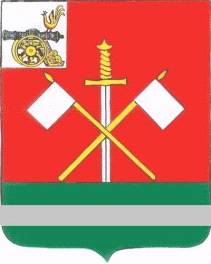 